4.4 Inheritance – Basic Mendelian Genetics  Proteins determine many ______________ in an organism, and proteins are created from __________. Parts of DNA that code for proteins are called ___________________.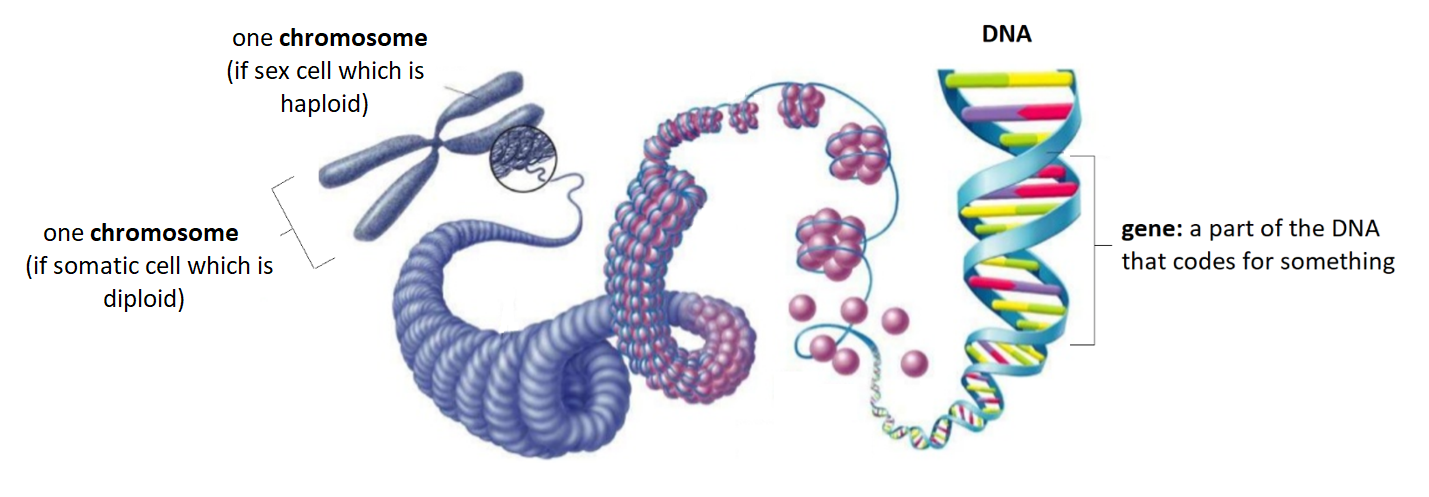 Who is known of the “Father of Genetics?”  _________________________________________How did he contribute to genetics? Write down a few points you learned in the video! Phenotype vs. GenotypeFor each genotype below, indicate whether it is heterozygous or homozygous.Think of four different examples of phenotypes that you possess 1.2.3.4.For each of the genotypes below determine what phenotypes would be present.For each phenotype below, list the possible genotype(s).A punnet square is a diagram that helps us predict the outcome of a particular breeding with two “parents”. It visualizes the probably of having an offspring with particular traits.MONOHYBRID CROSS= ___________________________________________________________________Set up the Punnet squares for each of the crosses listed below.Round seeds are dominant to wrinkled seeds. Use R for the round seed allele, and r for the wrinkled seed allele. The parents are Rr and rr.What percentage of the offspring will be round?  	A homozygous round seed plant is crossed with a homozygous wrinkled seed plant.What percentage of the offspring will be homozygous RR? _____________________Tall trees are dominant to short trees. A Tt plant is crossed with a Tt plant. What percentage of the offspring will be short? _____________________In Japanese four o'clock plants, red (R) colour is incompletely dominant over white (r) colour, and the heterozygous condition (Rr) results in plants with pink flowers. For each of the following crosses, construct a Punnett square and give phenotypic and genotype ratios of the offspring.Two homozygous flowers are crossed with one another. One flower is yellow (YY) and the other is black (BB). These two colours, when crossed, result in codominant expression. Draw a Punnett square for the cross of these two plants and list the colour(s) or all offspring.A cross between a black cat (BB) and a tan cat (TT) produces a tabby pattern (black & tan fur together). What pattern of inheritance does this illustrate?  What percent of kittens would have tan fur if a tabby cat is crossed with a black cat? 

In humans, one of the genes determining color vision is located on the X chromosome. The dominant form (C) produces normal color vision; red-green color blindness (c) is recessive. If a man with normal color vision marries a color-blind woman, what is the probability of their having a color-blind son? A color-blind daughter?In the couple described in the last problem, the woman gives birth to a color-blind but otherwise normal daughter. The husband sues for a divorce on the grounds of adultery. Will his case stand up in court? Explain.Basic VocabularyHumans have _____ pairs of chromosomes. The 23rd pair is the XX for __________ and XY for __________.Any gene can have multiple versions, called _______.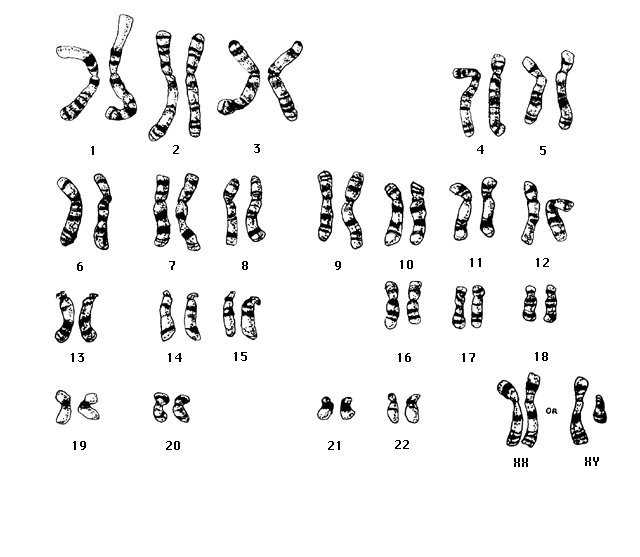 HomozygousHeterozygousIf a homologous pair of chromosomes carries two copies of the ______________ ________________.If a homologous pair of chromosomes carries two ________________ _______________.Phenotype:The _______________ and _____________________ traits of an organism (__________________ _________________)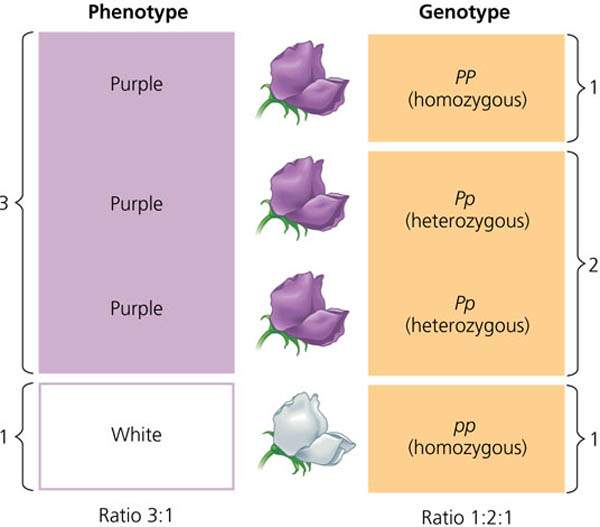 Genotype:The set of ____________ of an organismAA Ee  GgMm  Bb   ff	Jj	nn	 Dominant and Recessive GenesDominant allele: An allele that is ________ _____________ in the phenotype of a heterozygote. The symbol is a ____________ letter.Recessive allele: An allele whose phenotypic effect is ____ observed in heterozygotes. The symbol is a ________ letter.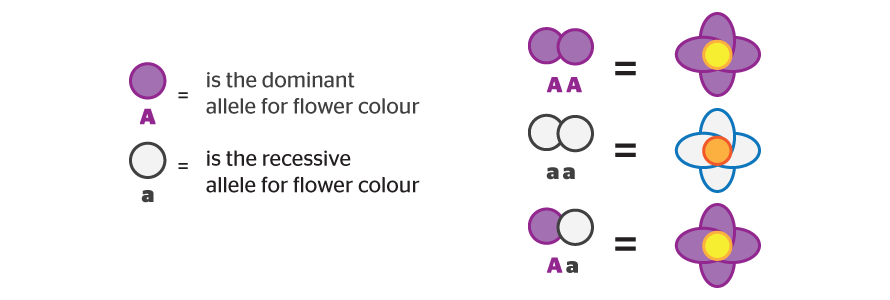 Think About It This Way: You have a tube of black and yellow paint, representing two alleles for colour. You mix the two paints together. Even though the yellow paint is present, the black completely masks the yellow paint, making the mixture appear overall black.Purple flowers are dominant to white flowers.PP _________________________Pp _________________________pp _________________________Brown eyes are dominant to blue eyes.BB _________________________Bb _________________________bb _________________________Straight hair is dominant to curly.straight _________________________curly _________________________Oval heads are dominant to square heads.pointed _________________________rounded _________________________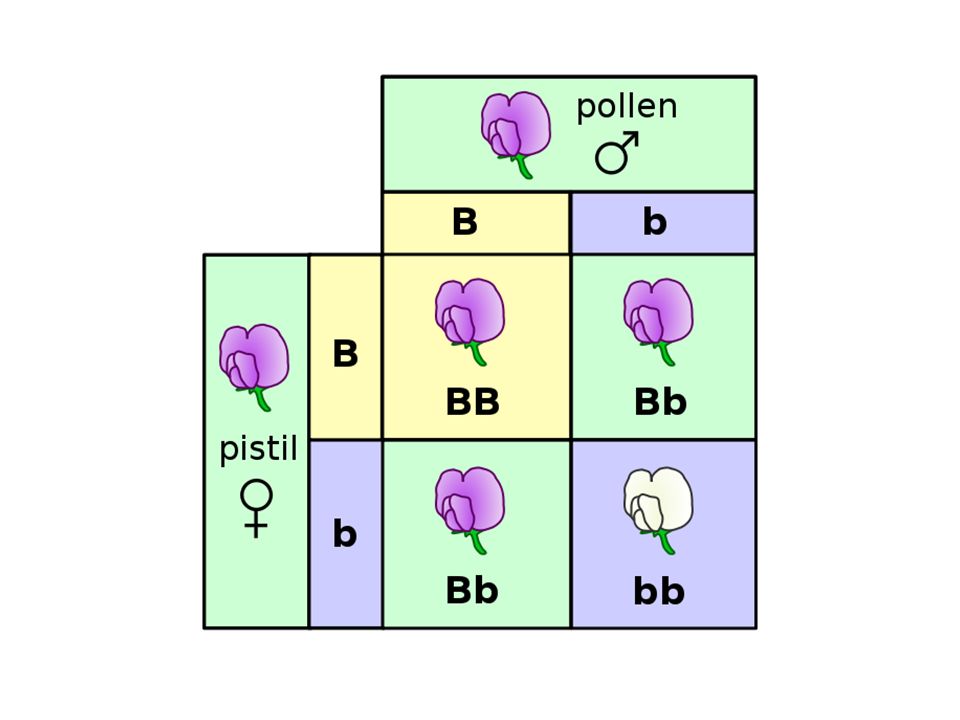 rrRrIncomplete DominanceIncomplete dominance is a situation in which the phenotype of heterozygotes is an ________________ (_______) between the dominant and recessive phenotypes.For example (explain what is happening in the picture to the right)Think About It This Way: You have a tube of black and white paint, representing two alleles for colour. You mix the two paints together. Both paints are present, but the overall mixture is grey. Grey is an intermediate colour between the two original alleles, black and white.A red plant and a white plantA red plant and a pink plantA red plant and a pink plantA white plant and a pink plantTwo pink plantsTwo pink plantsCodominanceCodominanceCodominanceCodominance is a is a form of dominance wherein ___________ ____________ of a heterozygote are _______________ expressed. This results in offspring with a phenotype that is ______________ dominant nor recessive. For example (explain what is happening in the picture to the right.).Think About It This Way: You have a tube of black and white paint, representing two alleles for colour. You mix the two paints together, but they act like oil and water. Both paints are present and both alleles are fully expressed.Sex-Linked InheritanceSex-linked inheritance is when a gene is carried on the sex chromosomes, _____ and _____. This means that certain traits are passed down from the ___________ (______) and others from the ____________ (____). For example, a dominant mutation occurs on a gene that is only carried by the X chromosome. Each child of a mother affected with an X-linked dominant trait has a _______% chance of inheriting the mutation. If only the father is affected, _____% of the daughters will be affected, since they inherit their father's X-chromosome, and ___% of the sons will be affected, since they inherit their father's Y-chromosomeExamples of Sex-Linked Traits: 